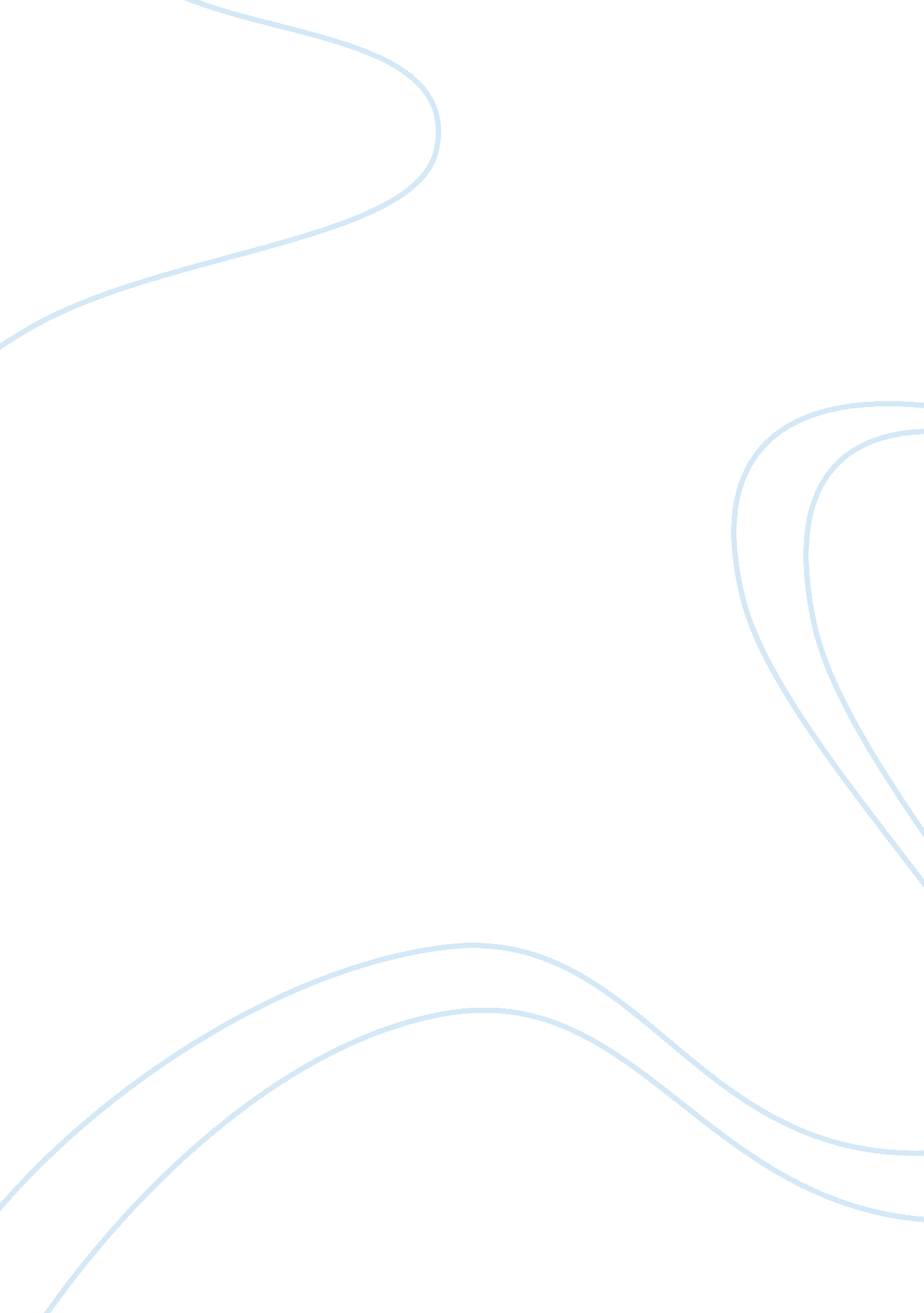 The limitation of change management theories flashcard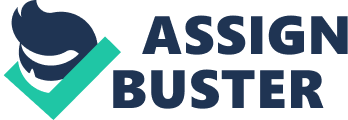 Contents Remark Each and every theory has been developed based on some premises ; hence those premises are non applicable for the existent universe theory. At that state of affairs cogency and pertinence of theory is jobs. Business environment is altering quickly, under those state of affairss the theory that was applied in the yesteryear, non applicable for present state of affairss. It is get disused. All theories are created in head and those were developed by different type of peoples. That highlight different theories highlight different context job analysis and get bying schemes. There is no universally applied or common theory. All that theories existed brand confuse that which theory demand to be used or put in to pattern based on job or scenario existed. Physiological barriers – most of organisations running leader are do n’t wish utilize different theories. To do their determination used ain experiences and cognition every bit good as they do n’t esteem those theories developers. In that type of scenario alteration direction theories are non valid and impractical. In by and large the above restrictions can be seen those theories. In pattern pandemonium theory can be considered in the current universe. All the political alterations in the universe straight affect on the different parts concern development, economic cooperation, nationalisation. Therefore hazard of political alterations is using some scenarios. In the Microsoft and IBM companies are analyzed political alterations because of research and development budget allotment is depending on the leader who becomes power. Another illustration is Sri Lanka war state of affairs has made unstable state of affairs in politically, economically. But one time that won war everything get settled within sensible clip continuance. Another popular illustration is in the organisation if any company is traveling to present new IT operating within the organisation, which is existent concern for people who work in that organisation. They do n’t wish those types of alterations because of the undermentioned ground ; fright of doomed of occupation, perplexing their work, sometimes which might consequence on the informal relationship. Therefore pandemonium theory can use in some practical state of affairss. L2 – Case study – Function of David Style in reappraisal of mission and ends as leader There many of the leading theories out of those following chief theories can lucubrate ; Leadership theory Remark 1. Trait theories This theory is described there are figure of common personality and features, and leading is emerged on that those trait. When it further analyzed those leaders internal belief and processes that are making critical consequence for leading qualities. As illustration following qualities and characteristic can be seen in the these type of leaders ; Empathy Assertiveness Good determination devising 2. Behavioral theories Under this theory is describe, how leaders are behave in footings support to work, order, promote or accept. Harmonizing to curt levy there are at that place 3 type of leading can be identified. Those are ; Autocratic leaders – make determinations without confer withing their squad. Democratic leaders – Always take input from the squad in the determination devising. Laissez -faire leader – Allow squad to take many determination Contingency theory This says that the most appropriate leading is emerged based on the state of affairs. Power and influence theory Under this theory describes that leaders are utilize their powers and influence to acquire the done things right. Recommended theory is that for David manner is behaviours theory. Here the above mentioned of 3 attacks can be used in equilibrating based on the scenario. Especially mission and ends are major cardinal drivers of company. Therefore to reexamine it really good both party ( CEO and staff ) must be involved. If there are any divergences from the mission and ends apply bossy behaviour at the same clip can help to better the organisation mission and ends further. L3 – Personal development program for 1st 3 month Before develop the preparation development programs as a leader demand to place the aims company and each single demands. To place the organisational aims need look at the corporate vision, mission and ends ; based on the preparation must plan. Most of companies ‘ common corporate ends are ; Maximize stockholders wealth Company growing Increase the market portion Increase profitableness On the other side persons ends need to be analyzed. Some single demands are ; Professional development ( Ex. Skill based preparations, supplying proficient cognition, supplying the abroad preparation to increase the capacity. Personal development ( Ex. Promotions, heightening & A ; back uping to upgrade cognition, benefit ) To equilibrate between to different terminal at the first phase demand carry out the single demand analysis by utilizing study questionnaires. By utilizing that study questionnaires need to analyse the followerss ; Their occupation satisfaction & A ; if they dissatisfy with the occupation need to roll up ground for that. Satisfaction of bing preparation, developing methods, felicity of developing supplying locale. Suggested preparations methods, hereafter required preparation and suggested developing keeping locale. The above facts give valuable penetration to develop preparation program based on the different staff preparation demand. From the organisational position expected accomplishments are, personality development, leading accomplishments, determination devising accomplishments, dialogue accomplishments, inter personal accomplishments development, etc. Those accomplishments provide to develop the above personal and professional development in the occupation environment. Therefore preparation program need to be ; 1stMonth 2ndMonth 3rdmonth Personal development preparation Leadership accomplishment development preparation Decision accomplishment development preparation Need to cover Personal end puting in relation to organisations ends. As an illustration if Ten staff member is expected ? 1600 salary increase he or she must accomplish given mark within the clip frame. Evaluation the accomplishment Giving illustration good developed function theoretical account of Spiritual development Need to cover How to go leader. Qualities of good developed leaders Example leading function theoretical account Challenges in the leader in the 21stcentury. Need to cover Different determination devising techniques ( simple & amp ; composite ) Factors need to considered in determination devising ( environmental factors and organisational involvement ) How to measure the effectivity of determination devising. Measuring effectivity of developing via study and existent accomplishment can be mensurate their personal place after on twelvemonth period of clip. L4. Critically comparison and contrasting how company respond to internal and external triggers of alterations Functional activities Comparison contrasting respond of alterations Operationss Operationss directors need to look at the both internal & A ; external alterations due to the followers ; Internal alterations might be alterations of production procedure, service supplying procedure, methods and constabularies straight affect on internal staff because of they are the people who are confronting consequence of those alterations. Based on that schemes must be changed. Introduce of new merchandise design or new service activities need to look the external environment factors such as quality of natural stuffs, lead times of providers, logistic, communicating. The above motioned alterations are derived from external environment. Therefore based on that operations schemes need to be developed. Selling Selling directors besides need to look at internal policies alterations such as gross revenues on recognition, recognition day of the months, price reductions based on that they need changed their attacks and selling schemes to acquire the maximal consequence by get bying with those alterations. In the external environment alterations might be from the position of marketing disposal income alterations, act uponing factors and individual purchaser determination devising, attitude towards merchandises, rivals and their actions, cultural alterations, expected after service degree, etc. based on those alterations marketing directors of the company demand to develop the selling mix schemes to multiage hazard in the external environment. Finance From the point of finance policies are the most important alterations. That barely consequence on the every maps of the organisation. Pricing policy, analysis of cost and allotment of the operating expenses, budgeted net income border alterations, dividend policy alterations, etc. These alterations are straight act uponing people ‘ s activities such as director ‘ s determination devising procedure, create force per unit area on them to accomplish the gross revenues marks, gross revenues people are become fed up with theses alterations. Therefore finance schemes need to develop by sing those future internal effects. As an external alterations additions of inters rate, revenue enhancement, exchanges rates, economic downswings are straight affect on the finance determination devising. Technological alterations are consequence on the direction coverage such new ERP systems. On the other manus presenting new accounting criterions and patterns extremely consequence on the people and accounting study. Therefore finance people need to develop get bying schemes based on that. Hour Human resource most of import portion of the organisation. Internal processs, policies and determination are straight affected on the internal staff. Those alterations might be consequence to actuate or demotivates people. Therefore the above alterations must be made by sing staff common involvement and demands. External environment alterations are the alterations in the societal and economic environment. Changes of labour force, degree of instruction, age, income are straight affect on the hereafter forecasted labour demand. Therefore HR schemes need to develop based on the both environmental alterations. L5. Critical appraisal of the general restriction of alteration direction new theories and defend theory of against these charges In the modern alteration direction theories are as follows ; Hazard analysis – Here speak about that different hazard making different impact on the concern such political hazard, economic hazard, market hazard, physical & A ; ecological environmental hazard, legal hazard. Force field analysis – Under this analysis do the analysis force for alterations and forces against the alterations. This is analyses to find force against the determination devising Win – Win theories – Here talk about the parties who make dialogue or make concern or any other matte negotiate to derive common advantages Unfreeze – alteration – Refreeze theoretical account Under unfreeze assume that current manner of making things no longer works, if do non larn new things Changes might be safe circumstance to in which to experiment, chances for preparation and patterns and back up an encouragement Refreeze foregrounding rewarding, measuring, developing The above mentioned theories are holding same restrictions as above mentioned L1. Therefore as a defend theory can be used hazard analysis theory. All the modern concern organisations are speaking about the hazard analysis. They are unwraping potency hazard which affect on their organisation in their annul study. But the restriction is that every and each organisations are unwraping similar set of hazard. That is non go oning in pattern. Based on the nature and operating manner, direction manner hazard are wholly different each other. Therefore modern theory of alteration direction, hazard analysis does non demo existent state of affairs of the concern. L6. Case 2 – Electrical goods – alterations in civilization efficaciously vie in market Harmonizing to information provided in the instance has highlighted cultural alterations has been made to vie in the market really good. But consequence of the cultural alterations made immense impact on the two groups. One is internal staff and the other peoples are clients. Here internal staff is the vulnerable parties ‘ consequence of those cultural alterations. Therefore to follow those cultural alterations takes clip and some staff member is non able manage this alteration. It might take increase labour turnover rate and internal struggles, sub optimisation, prostration selling relationship with clients, etc. Therefore to pull off this sort of the consequence companies need to develop different plans to follow the new civilization such as get together, different preparations which are relate to new civilization alterations, different internal selling plans such as keeping internal staff competition ( Ex. Best thought generator, best winner or best performing artist ) From the client perspective cultural alteration might be little consequence or if the cultural alterations are non fit with client ‘ s life manner, societal position ; it will be harder consequence on the clients. That will take to lost of clients ; rivals attract the clients by utilizing new cultural failing. Therefore to extenuate this hazard company demand to good preparation for internal staff every bit good as selling squad demand carryout originative and hart touchy advertisement plan how the new civilization regard to the clients based on their societal position, life manner comparing with the rivals. This must be consistent message based on the mark market demands and involvement. L7. Case 3 – Advise Global by utilizing alteration direction tools and techniques before nearing international market The undermentioned chief tools might be used to acquire analyzed the planetary environment alterations by Gold plc. Those techniques can be divided into following ways to analyse different procedures which face by gold plc. Basic procedures Micro tools Macro tools Diagnosis planetary environment procedures alterations Ex. Export and import demand alterations Questionnaires, active searching tools, function can be used to acquire analyze procedure alterations Appreciative enquiry Future prediction Psychological alteration procedures Assorted training techniques, equal mentoring, meta mirror, 6 chapeau thought. Open infinite engineering Future hunt conference Learning procedure Dialogues, tools for ego contemplations, mentoring Formal preparation, on the occupation, Open infinite engineering construct edifice procedure Visioning, creativeness techniques of the company that apply ( ex. Walt Disney rhythm ) Project direction rhythm, appreciative enquiry, scenario techniques. Execution procedures General direction theories and techniques applies General direction techniques, existent clip strategic alterations Management of all alterations procedures General direction techniques General direction techniques Information procedure Tools for acknowledging and using the different thought manners, pacing and taking Public dealingss, runs, intranets, stakeholders forum The above techniques are applicable for some scenarios. But the company needs to utilize strategic direction and selling direction tools & A ; techniques instead utilizing the above sum tool and techniques. Therefore company needs to analyse the undermentioned environment before attack planetary market by utilizing PESTEEL analysis techniques ; Economic environment in planetary Economic environment alterations are create immense impact all over the markets. Tendency of GNP Tendency of GNP shows economic growing and downs. Its aid to find income, export and import and balance of payment Business rhythms Analysis of economic depression or roar Aid to analyse lessening or spread out gross revenues and production Disposable income as globally Disposable income aid to find the monetary value of the autos Segmenting the market into different classs. Interest rates This is aid to analyse cost of borrowing Impact on capital outgo of the company. Inflation Affect on factors of production such as stuffs, labour and constituents which are used to bring forth auto. Aid to find the monetary value and cost of the autos Social environment Changes of income, age, instruction and degree of employment can be analyzed by these alterations. Here most of import factor is to present new auto theoretical account societal environment is play critical function. Legal environment Impact on corporate jurisprudence amalgamations and acquisition anti competition client protection Torahs Foreign currency use ordinance environment protection jurisprudence Aid to find excess revenue enhancement load and legal impact on the company Technological environment Technology environment alterations To develop user friendly and environmental friend autos. Ex-husband Making new distribution channels Ex. online telling new technological application for works operations Risk Areas Menace from natural environmental hazard Some of natural environment impacts stopped concern operations. Cyclones, snow are straight affected works operations and merchandise distribution. Changes in Interest rate hazard Interest rate makes immense impact on cost adoptions. Directly affected on fiscal cost and cut down profitableness Make impact on the cost of stuff and constituents ( supplier monetary values ) Raise the end monetary value of the autos. Consequence of alterations in exchange rate Changes of exchange rate is straight affected Profitableness of the company and making loss on company Money grasp and depreciation derived by economic activities like import and export. Labour turnover rate This leads ; Inefficiencies works operations – new staff does non hold good experience Increase cost of preparation and development of new staff Escape of sensitive information This hazard might take Rivals attack Government establishment such as imposts, Inland Revenue making revenue enhancement issues. In add-on to that five force analysis can be used the company to acquire analyze the planetary scenario. L8. Critically measuring the function of a leader in 21st century based on leading literature model and competences with impacts on finance, selling and disposal In the twenty-first century leaders characteristic in footings of qualities & A ; accomplishments ; those are ; Ability to calculate hereafter Through cognition of concern Problems analysis and do determination rapidly Interpersonal accomplishment and networking or relationship accomplishments Negotiation accomplishments Creativity accomplishments In the traditional theories are non looking at the above major accomplishments which are really indispensable to drive any type of organisations. To pull off the undermentioned organisation major maps Function Remark Finance To pull off finance squad the senior manage demand to hold subjective cognition and experience and determination devising accomplishments, otherwise he or she can non be a good leader in footings of accomplishments. As an illustration finance director or comptroller must be through in Accounting criterion to transport out his occupation absolutely. Selling Every selling director who is taking marketing section must hold future prediction ability and creativeness and determination devising accomplishments to pull off his maps decently. Not merely must that he have interpersonal accomplishments to pull off gross revenues forces. Administration Manger who is overlooking the disposal map specially need have interpersonal accomplishments to pull off people ‘ s behaviours and divergence from the organisation regulations and ordinances. 